زانكۆی سه‌ڵاحه‌دین-هه‌ولێر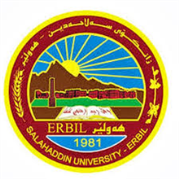 كۆلێژی:زمانبه‌شی: ئینگلیزیژمێریاری                                                  فۆرمی سه‌روانه‌ی زێده‌كی مامۆستایان                                      مانگی: نیسانڕۆژ/ كاتژمێر8:30-9:309:30-10:3010:30-11:3011:30-12:3012:30-1:301:30-2:302:30-3:303:30-4:304:30-5:30شەممەیەك شەممەGrammarGrammarدوو شەممەGrammarGrammarسێ شەممەچوار شەممەGrammarGrammarپێنج شەممەGrammarGrammarGrammarڕۆژڕۆژڕێكه‌وتتیۆری تیۆری پراكتیكیژمارەی سەروانەڕۆژڕێكه‌وتتیۆری پراكتیكیژمارەی سەروانەشەممەشەممەشەممە6/ 4یەك شەمەیەك شەمە2یەك شەمە7/ 42دوو شەمەدوو شەمە1/ 42دوو شەمە8/ 42سێ شەمەسێ شەمە2/ 4سێ شەمە9/ 4چوار شەمەچوار شەمە3/ 42چوار شەمە10/ 42پێنج شەمەپێنج شەمە4/ 43پێنج شەمە11/ 4 3سه‌رپه‌رشتی پرۆژه‌ی ده‌رچونسه‌رپه‌رشتی پرۆژه‌ی ده‌رچونسه‌رپه‌رشتی پرۆژه‌ی ده‌رچونسه‌رپه‌رشتی پرۆژه‌ی ده‌رچونسه‌رپه‌رشتی پرۆژه‌ی ده‌رچونكۆى كاتژمێره‌كانكۆى كاتژمێره‌كانكۆى كاتژمێره‌كانكۆى كاتژمێره‌كانكۆى كاتژمێره‌كانڕۆژڕۆژڕێكه‌وتتیۆری تیۆری پراكتیكیژمارەی سەروانەڕۆژڕێكه‌وتتیۆری پراكتیكیژمارەی سەروانەشەممەشەممە13/ 4شەممە20/ 4یەك شەمەیەك شەمە14/ 42یەك شەمە21/ 42دوو شەمەدوو شەمە15/ 42دوو شەمە22/ 42سێ شەمەسێ شەمە16/ 4سێ شەمە23/ 4چوار شەمەچوار شەمە17/ 42چوار شەمە24/ 42پێنج شەمەپێنج شەمە18/ 43پێنج شەمە25/ 43سه‌رپه‌رشتی پرۆژه‌ی ده‌رچونسه‌رپه‌رشتی پرۆژه‌ی ده‌رچونسه‌رپه‌رشتی پرۆژه‌ی ده‌رچونسه‌رپه‌رشتی پرۆژه‌ی ده‌رچونسه‌رپه‌رشتی پرۆژه‌ی ده‌رچونكۆى كاتژمێره‌كانكۆى كاتژمێره‌كانكۆى كاتژمێره‌كانكۆى كاتژمێره‌كانكۆى كاتژمێره‌كانڕۆژڕێكه‌وتتیۆری پراكتیكیژمارەی سەروانەناوی مامۆستا: ژیار عثماننازناوی زانستی:  م.ی.بەشوانەى ياسايى: ١٢بەشوانەی هەمواركراو: ٥ته‌مه‌ن:كۆی سەروانە:هۆكاری دابه‌زینی نیساب: بریاردەری بەش تا مانگی چوار، سەرپەرشتیاری دوو قوتابی پۆلی چوار، ئەندامی لیژنەی زانکۆ ناوی مامۆستا: ژیار عثماننازناوی زانستی:  م.ی.بەشوانەى ياسايى: ١٢بەشوانەی هەمواركراو: ٥ته‌مه‌ن:كۆی سەروانە:هۆكاری دابه‌زینی نیساب: بریاردەری بەش تا مانگی چوار، سەرپەرشتیاری دوو قوتابی پۆلی چوار، ئەندامی لیژنەی زانکۆ ناوی مامۆستا: ژیار عثماننازناوی زانستی:  م.ی.بەشوانەى ياسايى: ١٢بەشوانەی هەمواركراو: ٥ته‌مه‌ن:كۆی سەروانە:هۆكاری دابه‌زینی نیساب: بریاردەری بەش تا مانگی چوار، سەرپەرشتیاری دوو قوتابی پۆلی چوار، ئەندامی لیژنەی زانکۆ ناوی مامۆستا: ژیار عثماننازناوی زانستی:  م.ی.بەشوانەى ياسايى: ١٢بەشوانەی هەمواركراو: ٥ته‌مه‌ن:كۆی سەروانە:هۆكاری دابه‌زینی نیساب: بریاردەری بەش تا مانگی چوار، سەرپەرشتیاری دوو قوتابی پۆلی چوار، ئەندامی لیژنەی زانکۆ ناوی مامۆستا: ژیار عثماننازناوی زانستی:  م.ی.بەشوانەى ياسايى: ١٢بەشوانەی هەمواركراو: ٥ته‌مه‌ن:كۆی سەروانە:هۆكاری دابه‌زینی نیساب: بریاردەری بەش تا مانگی چوار، سەرپەرشتیاری دوو قوتابی پۆلی چوار، ئەندامی لیژنەی زانکۆ ناوی مامۆستا: ژیار عثماننازناوی زانستی:  م.ی.بەشوانەى ياسايى: ١٢بەشوانەی هەمواركراو: ٥ته‌مه‌ن:كۆی سەروانە:هۆكاری دابه‌زینی نیساب: بریاردەری بەش تا مانگی چوار، سەرپەرشتیاری دوو قوتابی پۆلی چوار، ئەندامی لیژنەی زانکۆ ناوی مامۆستا: ژیار عثماننازناوی زانستی:  م.ی.بەشوانەى ياسايى: ١٢بەشوانەی هەمواركراو: ٥ته‌مه‌ن:كۆی سەروانە:هۆكاری دابه‌زینی نیساب: بریاردەری بەش تا مانگی چوار، سەرپەرشتیاری دوو قوتابی پۆلی چوار، ئەندامی لیژنەی زانکۆ شەممە27/ 4ناوی مامۆستا: ژیار عثماننازناوی زانستی:  م.ی.بەشوانەى ياسايى: ١٢بەشوانەی هەمواركراو: ٥ته‌مه‌ن:كۆی سەروانە:هۆكاری دابه‌زینی نیساب: بریاردەری بەش تا مانگی چوار، سەرپەرشتیاری دوو قوتابی پۆلی چوار، ئەندامی لیژنەی زانکۆ ناوی مامۆستا: ژیار عثماننازناوی زانستی:  م.ی.بەشوانەى ياسايى: ١٢بەشوانەی هەمواركراو: ٥ته‌مه‌ن:كۆی سەروانە:هۆكاری دابه‌زینی نیساب: بریاردەری بەش تا مانگی چوار، سەرپەرشتیاری دوو قوتابی پۆلی چوار، ئەندامی لیژنەی زانکۆ ناوی مامۆستا: ژیار عثماننازناوی زانستی:  م.ی.بەشوانەى ياسايى: ١٢بەشوانەی هەمواركراو: ٥ته‌مه‌ن:كۆی سەروانە:هۆكاری دابه‌زینی نیساب: بریاردەری بەش تا مانگی چوار، سەرپەرشتیاری دوو قوتابی پۆلی چوار، ئەندامی لیژنەی زانکۆ ناوی مامۆستا: ژیار عثماننازناوی زانستی:  م.ی.بەشوانەى ياسايى: ١٢بەشوانەی هەمواركراو: ٥ته‌مه‌ن:كۆی سەروانە:هۆكاری دابه‌زینی نیساب: بریاردەری بەش تا مانگی چوار، سەرپەرشتیاری دوو قوتابی پۆلی چوار، ئەندامی لیژنەی زانکۆ ناوی مامۆستا: ژیار عثماننازناوی زانستی:  م.ی.بەشوانەى ياسايى: ١٢بەشوانەی هەمواركراو: ٥ته‌مه‌ن:كۆی سەروانە:هۆكاری دابه‌زینی نیساب: بریاردەری بەش تا مانگی چوار، سەرپەرشتیاری دوو قوتابی پۆلی چوار، ئەندامی لیژنەی زانکۆ ناوی مامۆستا: ژیار عثماننازناوی زانستی:  م.ی.بەشوانەى ياسايى: ١٢بەشوانەی هەمواركراو: ٥ته‌مه‌ن:كۆی سەروانە:هۆكاری دابه‌زینی نیساب: بریاردەری بەش تا مانگی چوار، سەرپەرشتیاری دوو قوتابی پۆلی چوار، ئەندامی لیژنەی زانکۆ ناوی مامۆستا: ژیار عثماننازناوی زانستی:  م.ی.بەشوانەى ياسايى: ١٢بەشوانەی هەمواركراو: ٥ته‌مه‌ن:كۆی سەروانە:هۆكاری دابه‌زینی نیساب: بریاردەری بەش تا مانگی چوار، سەرپەرشتیاری دوو قوتابی پۆلی چوار، ئەندامی لیژنەی زانکۆ یەك شەمە28/ 4ناوی مامۆستا: ژیار عثماننازناوی زانستی:  م.ی.بەشوانەى ياسايى: ١٢بەشوانەی هەمواركراو: ٥ته‌مه‌ن:كۆی سەروانە:هۆكاری دابه‌زینی نیساب: بریاردەری بەش تا مانگی چوار، سەرپەرشتیاری دوو قوتابی پۆلی چوار، ئەندامی لیژنەی زانکۆ ناوی مامۆستا: ژیار عثماننازناوی زانستی:  م.ی.بەشوانەى ياسايى: ١٢بەشوانەی هەمواركراو: ٥ته‌مه‌ن:كۆی سەروانە:هۆكاری دابه‌زینی نیساب: بریاردەری بەش تا مانگی چوار، سەرپەرشتیاری دوو قوتابی پۆلی چوار، ئەندامی لیژنەی زانکۆ ناوی مامۆستا: ژیار عثماننازناوی زانستی:  م.ی.بەشوانەى ياسايى: ١٢بەشوانەی هەمواركراو: ٥ته‌مه‌ن:كۆی سەروانە:هۆكاری دابه‌زینی نیساب: بریاردەری بەش تا مانگی چوار، سەرپەرشتیاری دوو قوتابی پۆلی چوار، ئەندامی لیژنەی زانکۆ ناوی مامۆستا: ژیار عثماننازناوی زانستی:  م.ی.بەشوانەى ياسايى: ١٢بەشوانەی هەمواركراو: ٥ته‌مه‌ن:كۆی سەروانە:هۆكاری دابه‌زینی نیساب: بریاردەری بەش تا مانگی چوار، سەرپەرشتیاری دوو قوتابی پۆلی چوار، ئەندامی لیژنەی زانکۆ ناوی مامۆستا: ژیار عثماننازناوی زانستی:  م.ی.بەشوانەى ياسايى: ١٢بەشوانەی هەمواركراو: ٥ته‌مه‌ن:كۆی سەروانە:هۆكاری دابه‌زینی نیساب: بریاردەری بەش تا مانگی چوار، سەرپەرشتیاری دوو قوتابی پۆلی چوار، ئەندامی لیژنەی زانکۆ ناوی مامۆستا: ژیار عثماننازناوی زانستی:  م.ی.بەشوانەى ياسايى: ١٢بەشوانەی هەمواركراو: ٥ته‌مه‌ن:كۆی سەروانە:هۆكاری دابه‌زینی نیساب: بریاردەری بەش تا مانگی چوار، سەرپەرشتیاری دوو قوتابی پۆلی چوار، ئەندامی لیژنەی زانکۆ ناوی مامۆستا: ژیار عثماننازناوی زانستی:  م.ی.بەشوانەى ياسايى: ١٢بەشوانەی هەمواركراو: ٥ته‌مه‌ن:كۆی سەروانە:هۆكاری دابه‌زینی نیساب: بریاردەری بەش تا مانگی چوار، سەرپەرشتیاری دوو قوتابی پۆلی چوار، ئەندامی لیژنەی زانکۆ دوو شەمە29/ 4ناوی مامۆستا: ژیار عثماننازناوی زانستی:  م.ی.بەشوانەى ياسايى: ١٢بەشوانەی هەمواركراو: ٥ته‌مه‌ن:كۆی سەروانە:هۆكاری دابه‌زینی نیساب: بریاردەری بەش تا مانگی چوار، سەرپەرشتیاری دوو قوتابی پۆلی چوار، ئەندامی لیژنەی زانکۆ ناوی مامۆستا: ژیار عثماننازناوی زانستی:  م.ی.بەشوانەى ياسايى: ١٢بەشوانەی هەمواركراو: ٥ته‌مه‌ن:كۆی سەروانە:هۆكاری دابه‌زینی نیساب: بریاردەری بەش تا مانگی چوار، سەرپەرشتیاری دوو قوتابی پۆلی چوار، ئەندامی لیژنەی زانکۆ ناوی مامۆستا: ژیار عثماننازناوی زانستی:  م.ی.بەشوانەى ياسايى: ١٢بەشوانەی هەمواركراو: ٥ته‌مه‌ن:كۆی سەروانە:هۆكاری دابه‌زینی نیساب: بریاردەری بەش تا مانگی چوار، سەرپەرشتیاری دوو قوتابی پۆلی چوار، ئەندامی لیژنەی زانکۆ ناوی مامۆستا: ژیار عثماننازناوی زانستی:  م.ی.بەشوانەى ياسايى: ١٢بەشوانەی هەمواركراو: ٥ته‌مه‌ن:كۆی سەروانە:هۆكاری دابه‌زینی نیساب: بریاردەری بەش تا مانگی چوار، سەرپەرشتیاری دوو قوتابی پۆلی چوار، ئەندامی لیژنەی زانکۆ ناوی مامۆستا: ژیار عثماننازناوی زانستی:  م.ی.بەشوانەى ياسايى: ١٢بەشوانەی هەمواركراو: ٥ته‌مه‌ن:كۆی سەروانە:هۆكاری دابه‌زینی نیساب: بریاردەری بەش تا مانگی چوار، سەرپەرشتیاری دوو قوتابی پۆلی چوار، ئەندامی لیژنەی زانکۆ ناوی مامۆستا: ژیار عثماننازناوی زانستی:  م.ی.بەشوانەى ياسايى: ١٢بەشوانەی هەمواركراو: ٥ته‌مه‌ن:كۆی سەروانە:هۆكاری دابه‌زینی نیساب: بریاردەری بەش تا مانگی چوار، سەرپەرشتیاری دوو قوتابی پۆلی چوار، ئەندامی لیژنەی زانکۆ ناوی مامۆستا: ژیار عثماننازناوی زانستی:  م.ی.بەشوانەى ياسايى: ١٢بەشوانەی هەمواركراو: ٥ته‌مه‌ن:كۆی سەروانە:هۆكاری دابه‌زینی نیساب: بریاردەری بەش تا مانگی چوار، سەرپەرشتیاری دوو قوتابی پۆلی چوار، ئەندامی لیژنەی زانکۆ سێ شەمە30/ 4ناوی مامۆستا: ژیار عثماننازناوی زانستی:  م.ی.بەشوانەى ياسايى: ١٢بەشوانەی هەمواركراو: ٥ته‌مه‌ن:كۆی سەروانە:هۆكاری دابه‌زینی نیساب: بریاردەری بەش تا مانگی چوار، سەرپەرشتیاری دوو قوتابی پۆلی چوار، ئەندامی لیژنەی زانکۆ ناوی مامۆستا: ژیار عثماننازناوی زانستی:  م.ی.بەشوانەى ياسايى: ١٢بەشوانەی هەمواركراو: ٥ته‌مه‌ن:كۆی سەروانە:هۆكاری دابه‌زینی نیساب: بریاردەری بەش تا مانگی چوار، سەرپەرشتیاری دوو قوتابی پۆلی چوار، ئەندامی لیژنەی زانکۆ ناوی مامۆستا: ژیار عثماننازناوی زانستی:  م.ی.بەشوانەى ياسايى: ١٢بەشوانەی هەمواركراو: ٥ته‌مه‌ن:كۆی سەروانە:هۆكاری دابه‌زینی نیساب: بریاردەری بەش تا مانگی چوار، سەرپەرشتیاری دوو قوتابی پۆلی چوار، ئەندامی لیژنەی زانکۆ ناوی مامۆستا: ژیار عثماننازناوی زانستی:  م.ی.بەشوانەى ياسايى: ١٢بەشوانەی هەمواركراو: ٥ته‌مه‌ن:كۆی سەروانە:هۆكاری دابه‌زینی نیساب: بریاردەری بەش تا مانگی چوار، سەرپەرشتیاری دوو قوتابی پۆلی چوار، ئەندامی لیژنەی زانکۆ ناوی مامۆستا: ژیار عثماننازناوی زانستی:  م.ی.بەشوانەى ياسايى: ١٢بەشوانەی هەمواركراو: ٥ته‌مه‌ن:كۆی سەروانە:هۆكاری دابه‌زینی نیساب: بریاردەری بەش تا مانگی چوار، سەرپەرشتیاری دوو قوتابی پۆلی چوار، ئەندامی لیژنەی زانکۆ ناوی مامۆستا: ژیار عثماننازناوی زانستی:  م.ی.بەشوانەى ياسايى: ١٢بەشوانەی هەمواركراو: ٥ته‌مه‌ن:كۆی سەروانە:هۆكاری دابه‌زینی نیساب: بریاردەری بەش تا مانگی چوار، سەرپەرشتیاری دوو قوتابی پۆلی چوار، ئەندامی لیژنەی زانکۆ ناوی مامۆستا: ژیار عثماننازناوی زانستی:  م.ی.بەشوانەى ياسايى: ١٢بەشوانەی هەمواركراو: ٥ته‌مه‌ن:كۆی سەروانە:هۆكاری دابه‌زینی نیساب: بریاردەری بەش تا مانگی چوار، سەرپەرشتیاری دوو قوتابی پۆلی چوار، ئەندامی لیژنەی زانکۆ چوار شەمەناوی مامۆستا: ژیار عثماننازناوی زانستی:  م.ی.بەشوانەى ياسايى: ١٢بەشوانەی هەمواركراو: ٥ته‌مه‌ن:كۆی سەروانە:هۆكاری دابه‌زینی نیساب: بریاردەری بەش تا مانگی چوار، سەرپەرشتیاری دوو قوتابی پۆلی چوار، ئەندامی لیژنەی زانکۆ ناوی مامۆستا: ژیار عثماننازناوی زانستی:  م.ی.بەشوانەى ياسايى: ١٢بەشوانەی هەمواركراو: ٥ته‌مه‌ن:كۆی سەروانە:هۆكاری دابه‌زینی نیساب: بریاردەری بەش تا مانگی چوار، سەرپەرشتیاری دوو قوتابی پۆلی چوار، ئەندامی لیژنەی زانکۆ ناوی مامۆستا: ژیار عثماننازناوی زانستی:  م.ی.بەشوانەى ياسايى: ١٢بەشوانەی هەمواركراو: ٥ته‌مه‌ن:كۆی سەروانە:هۆكاری دابه‌زینی نیساب: بریاردەری بەش تا مانگی چوار، سەرپەرشتیاری دوو قوتابی پۆلی چوار، ئەندامی لیژنەی زانکۆ ناوی مامۆستا: ژیار عثماننازناوی زانستی:  م.ی.بەشوانەى ياسايى: ١٢بەشوانەی هەمواركراو: ٥ته‌مه‌ن:كۆی سەروانە:هۆكاری دابه‌زینی نیساب: بریاردەری بەش تا مانگی چوار، سەرپەرشتیاری دوو قوتابی پۆلی چوار، ئەندامی لیژنەی زانکۆ ناوی مامۆستا: ژیار عثماننازناوی زانستی:  م.ی.بەشوانەى ياسايى: ١٢بەشوانەی هەمواركراو: ٥ته‌مه‌ن:كۆی سەروانە:هۆكاری دابه‌زینی نیساب: بریاردەری بەش تا مانگی چوار، سەرپەرشتیاری دوو قوتابی پۆلی چوار، ئەندامی لیژنەی زانکۆ ناوی مامۆستا: ژیار عثماننازناوی زانستی:  م.ی.بەشوانەى ياسايى: ١٢بەشوانەی هەمواركراو: ٥ته‌مه‌ن:كۆی سەروانە:هۆكاری دابه‌زینی نیساب: بریاردەری بەش تا مانگی چوار، سەرپەرشتیاری دوو قوتابی پۆلی چوار، ئەندامی لیژنەی زانکۆ ناوی مامۆستا: ژیار عثماننازناوی زانستی:  م.ی.بەشوانەى ياسايى: ١٢بەشوانەی هەمواركراو: ٥ته‌مه‌ن:كۆی سەروانە:هۆكاری دابه‌زینی نیساب: بریاردەری بەش تا مانگی چوار، سەرپەرشتیاری دوو قوتابی پۆلی چوار، ئەندامی لیژنەی زانکۆ پێنج شەمەناوی مامۆستا: ژیار عثماننازناوی زانستی:  م.ی.بەشوانەى ياسايى: ١٢بەشوانەی هەمواركراو: ٥ته‌مه‌ن:كۆی سەروانە:هۆكاری دابه‌زینی نیساب: بریاردەری بەش تا مانگی چوار، سەرپەرشتیاری دوو قوتابی پۆلی چوار، ئەندامی لیژنەی زانکۆ ناوی مامۆستا: ژیار عثماننازناوی زانستی:  م.ی.بەشوانەى ياسايى: ١٢بەشوانەی هەمواركراو: ٥ته‌مه‌ن:كۆی سەروانە:هۆكاری دابه‌زینی نیساب: بریاردەری بەش تا مانگی چوار، سەرپەرشتیاری دوو قوتابی پۆلی چوار، ئەندامی لیژنەی زانکۆ ناوی مامۆستا: ژیار عثماننازناوی زانستی:  م.ی.بەشوانەى ياسايى: ١٢بەشوانەی هەمواركراو: ٥ته‌مه‌ن:كۆی سەروانە:هۆكاری دابه‌زینی نیساب: بریاردەری بەش تا مانگی چوار، سەرپەرشتیاری دوو قوتابی پۆلی چوار، ئەندامی لیژنەی زانکۆ ناوی مامۆستا: ژیار عثماننازناوی زانستی:  م.ی.بەشوانەى ياسايى: ١٢بەشوانەی هەمواركراو: ٥ته‌مه‌ن:كۆی سەروانە:هۆكاری دابه‌زینی نیساب: بریاردەری بەش تا مانگی چوار، سەرپەرشتیاری دوو قوتابی پۆلی چوار، ئەندامی لیژنەی زانکۆ ناوی مامۆستا: ژیار عثماننازناوی زانستی:  م.ی.بەشوانەى ياسايى: ١٢بەشوانەی هەمواركراو: ٥ته‌مه‌ن:كۆی سەروانە:هۆكاری دابه‌زینی نیساب: بریاردەری بەش تا مانگی چوار، سەرپەرشتیاری دوو قوتابی پۆلی چوار، ئەندامی لیژنەی زانکۆ ناوی مامۆستا: ژیار عثماننازناوی زانستی:  م.ی.بەشوانەى ياسايى: ١٢بەشوانەی هەمواركراو: ٥ته‌مه‌ن:كۆی سەروانە:هۆكاری دابه‌زینی نیساب: بریاردەری بەش تا مانگی چوار، سەرپەرشتیاری دوو قوتابی پۆلی چوار، ئەندامی لیژنەی زانکۆ ناوی مامۆستا: ژیار عثماننازناوی زانستی:  م.ی.بەشوانەى ياسايى: ١٢بەشوانەی هەمواركراو: ٥ته‌مه‌ن:كۆی سەروانە:هۆكاری دابه‌زینی نیساب: بریاردەری بەش تا مانگی چوار، سەرپەرشتیاری دوو قوتابی پۆلی چوار، ئەندامی لیژنەی زانکۆ سه‌رپه‌رشتی پرۆژه‌ی ده‌رچونسه‌رپه‌رشتی پرۆژه‌ی ده‌رچونناوی مامۆستا: ژیار عثماننازناوی زانستی:  م.ی.بەشوانەى ياسايى: ١٢بەشوانەی هەمواركراو: ٥ته‌مه‌ن:كۆی سەروانە:هۆكاری دابه‌زینی نیساب: بریاردەری بەش تا مانگی چوار، سەرپەرشتیاری دوو قوتابی پۆلی چوار، ئەندامی لیژنەی زانکۆ ناوی مامۆستا: ژیار عثماننازناوی زانستی:  م.ی.بەشوانەى ياسايى: ١٢بەشوانەی هەمواركراو: ٥ته‌مه‌ن:كۆی سەروانە:هۆكاری دابه‌زینی نیساب: بریاردەری بەش تا مانگی چوار، سەرپەرشتیاری دوو قوتابی پۆلی چوار، ئەندامی لیژنەی زانکۆ ناوی مامۆستا: ژیار عثماننازناوی زانستی:  م.ی.بەشوانەى ياسايى: ١٢بەشوانەی هەمواركراو: ٥ته‌مه‌ن:كۆی سەروانە:هۆكاری دابه‌زینی نیساب: بریاردەری بەش تا مانگی چوار، سەرپەرشتیاری دوو قوتابی پۆلی چوار، ئەندامی لیژنەی زانکۆ ناوی مامۆستا: ژیار عثماننازناوی زانستی:  م.ی.بەشوانەى ياسايى: ١٢بەشوانەی هەمواركراو: ٥ته‌مه‌ن:كۆی سەروانە:هۆكاری دابه‌زینی نیساب: بریاردەری بەش تا مانگی چوار، سەرپەرشتیاری دوو قوتابی پۆلی چوار، ئەندامی لیژنەی زانکۆ ناوی مامۆستا: ژیار عثماننازناوی زانستی:  م.ی.بەشوانەى ياسايى: ١٢بەشوانەی هەمواركراو: ٥ته‌مه‌ن:كۆی سەروانە:هۆكاری دابه‌زینی نیساب: بریاردەری بەش تا مانگی چوار، سەرپەرشتیاری دوو قوتابی پۆلی چوار، ئەندامی لیژنەی زانکۆ ناوی مامۆستا: ژیار عثماننازناوی زانستی:  م.ی.بەشوانەى ياسايى: ١٢بەشوانەی هەمواركراو: ٥ته‌مه‌ن:كۆی سەروانە:هۆكاری دابه‌زینی نیساب: بریاردەری بەش تا مانگی چوار، سەرپەرشتیاری دوو قوتابی پۆلی چوار، ئەندامی لیژنەی زانکۆ ناوی مامۆستا: ژیار عثماننازناوی زانستی:  م.ی.بەشوانەى ياسايى: ١٢بەشوانەی هەمواركراو: ٥ته‌مه‌ن:كۆی سەروانە:هۆكاری دابه‌زینی نیساب: بریاردەری بەش تا مانگی چوار، سەرپەرشتیاری دوو قوتابی پۆلی چوار، ئەندامی لیژنەی زانکۆ كۆى كاتژمێره‌كانكۆى كاتژمێره‌كانكاتژمێر	XXX    دینار    دینارواژۆی مامۆستاسەرۆكی بەشڕاگری كۆلیژ